附件3浙江省药品监督管理局温湿度监管系统数据传输接口规范2.01、交互方式调用服务器端接口进行交互，参数为json格式。请求参数中需统一包含：企业代码、企业密码、上传码；其他参数请查看各接口规范。服务器对请求加以认证并解析处理，返回解析或处理结果，详情见状态码表。新单位由监管部门加入，并提供初始密码及上传码。2、接口规范接口名称一览表上传设备、仓库信息规范2.1、更改密码URLhttp://wsdjg.zjfda.gov.cn:8085/changePWD支持格式JSONHTTP请求方式POST请求参数返回字段2.2、更改单位信息URLhttp://wsdjg.zjfda.gov.cn:8085/editEnterpriseInfo支持格式JSONHTTP请求方式POST请求参数Data对象包含的参数属性：返回字段2.3、更新设备接口功能增加新的设备信息，如设备id已存在，则会修改此条设备信息；URLhttp://wsdjg.zjfda.gov.cn:8085/modifyDevice支持格式JSONHTTP请求方式POST请求参数Data对象包含的参数属性：返回字段2.4、删除设备URLhttp://wsdjg.zjfda.gov.cn:8085/deleteDevice支持格式JSONHTTP请求方式POST请求参数Data对象包含的参数属性：返回字段2.5、上传仓库信息URLhttp://wsdjg.zjfda.gov.cn:8085/uploadWarehouse支持格式JSONHTTP请求方式POST请求参数Data对象包含的参数属性：返回字段2.6、上传温湿度记录URLhttp://wsdjg.zjfda.gov.cn:8085/uploadHumitureRecord支持格式JSONHTTP请求方式POST请求参数Data对象包含的参数属性：返回字段2.7、上传设备报停申请URLhttp://wsdjg.zjfda.gov.cn:8085/reportStop支持格式JSONHTTP请求方式POST请求参数Data对象包含的参数属性：返回字段3、接口请求示例3．1请求数据展示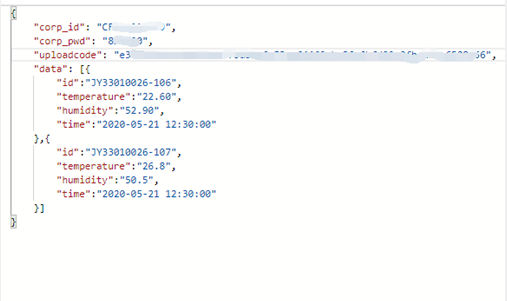 3．2参考调用（以java为例，其他语言可参考）public static void main(String[] args) {	try {		HttpClient client = new HttpClient();		client.getHostConfiguration().setHost("wsdjg.zjfda.gov.cn", 8085, "http");	//域名、端口		PostMethod mPost = new PostMethod("/uploadHumitureRecord");		//上传温湿度记录接口		mPost.setRequestHeader("Content-type", "application/json; charset=UTF-8");		mPost.setRequestHeader("Accept", "application/json; charset=UTF-8");		mPost.getParams().setParameter(HttpMethodParams.RETRY_HANDLER, new DefaultHttpMethodRetryHandler());		Map<String, Object> map = new HashMap<>();		map.put("corp_id", "HZB********");	//企业代码		map.put("corp_pwd", "******");		//企业密码		map.put("uploadcode", "********137f85570d5df99524********f9390bae58256abc0114e2********");	//企业上传码		Map<String, Object> dataMap = new HashMap<>();	//设备温湿度记录		dataMap.put("id", "HZB********-1");		dataMap.put("temperature", "18.7");		dataMap.put("humidity", "44.4");		dataMap.put("time", "2020-07-02 12:30:03");		List<Map<String, Object>> dataList = new ArrayList<>();		dataList.add(dataMap);		map.put("data", dataList);		String jsonBody = JSON.toJSONString(map);	//json转字符串使用fastjson		client.getHttpConnectionManager().getParams().setConnectionTimeout(8000);		mPost.setRequestBody(jsonBody);		int statusCode = client.executeMethod(mPost);		if (statusCode == HttpStatus.SC_OK) {			String res = mPost.getResponseBodyAsString();			System.out.println(res); // res为上传处理结果，格式同文档规范。		}		mPost.releaseConnection();	} catch (Exception e) {		e.printStackTrace();	}}3．3返回结果展示{"status":0,"error_msg":"success"}4、错误码表序号服务接口名称1更改密码changePWD2更改单位信息editEnterpriseInfo3更新设备modifyDevice4删除设备deleteDevice5上传仓库信息uploadWarehouse6上传温湿度记录uploadHumitureRecord7设备报停reportStop序号服务接口名称1设备代码企业ID-企业内部设备编号2仓库代码企业ID-企业内部仓库编号参数必选类型说明corp_id是String企业代码corp_pwd是String企业密码uploadcode是String企业上传码new_pwd是String新密码参数类型说明statusint返回结果，0：成功，其他失败error_msgString错误说明参数必选类型说明corp_id是String企业代码corp_pwd是String企业密码uploadcode是String企业上传码data是OjbectJSON对象参数必选类型说明name是String单位名称address是String单位地址linkman是String联系人linkman_tel是String联系人电话type是String类型quality_man是String质量机构负责人参数类型说明statusint返回结果，0：成功，其他失败error_msgString错误说明参数必选类型说明corp_id是String企业代码corp_pwd是String企业密码uploadcode是String企业上传码data是OjbectJSON对象或数组参数必选类型说明id是String设备代码warehouseid是String仓库代码location是String摆放位置参数类型说明statusint返回结果，0：成功，其他失败error_msgString错误说明参数必选类型说明corp_id是String企业代码corp_pwd是String企业密码uploadcode是String企业上传码data是OjbectJSON对象或数组参数必选类型说明id是String设备代码参数类型说明statusint返回结果，0：成功，其他失败error_msgString错误说明参数必选类型说明corp_id是String企业代码corp_pwd是String企业密码uploadcode是String企业上传码data是OjbectJSON对象或数组参数必选类型说明warehouseid是String仓库代码warehouse是String仓库名称address是String仓库地址type是int类型1冷库 2阴凉库 3常温库 4冷藏车drug是String主要剂型参数类型说明statusint返回结果，0：成功，其他失败error_msgString错误说明参数必选类型说明corp_id是String企业代码corp_pwd是String企业密码uploadcode是String企业上传码data是OjbectJSON对象或数组参数必选类型说明id是String设备代码temperature是String温度（只能是数字,可以包括两位小数）humidity是String湿度（只能是数字,可以包括两位小数）time是String检测时间 yyyy-MM-dd hh:mm:ss参数类型说明statusint返回结果，0：成功，其他失败error_msgString错误说明参数必选类型说明corp_id是String企业代码corp_pwd是String企业密码uploadcode是String企业上传码data是OjbectJSON对象或数组参数必选类型说明id是String设备代码warehouseid是String仓库代码location是String摆放位置report_date是String停报申请日期 yyyy-MM-dd hh:mm:ssstart_date是String报停起时间 yyyy-MM-dd hh:mm:ssstop_date是String报停止时间 yyyy-MM-dd hh:mm:ssreason否String报停原因-参数类型说明statusint返回结果，0：成功，其他失败error_msgString错误说明status说明0操作成功1其他错误101参数错误，请检查参数格式102非法请求；（企业代码、密码或上传码有误）105字符串日期参数解析失败，请检查格式106不允许提前上报107停报日期区间超过7天108停报日期区间小于5分钟115联系人手机号不合格130温湿度格式错误202数据已存在，请不要重复上报103不允许补报超过2天前的数据